Modello per le Classi Seconde Indirizzo Amministrazione, Finanza e Marketingda consegnare in segreteria (lotto 1)entro e non oltre sabato 10/02/2024DOMANDA DI ISCRIZIONE ALLA CLASSE "TERZA"per la scelta dell’articolazione di "AMMINISTRAZIONE FINANZA MARKETING" oppure "RELAZIONI INTERNAZIONALI PER IL MARKETING"Al Dirigente Scolastico   I.I.S. "Jean Monnet"    Mariano Comense (CO)Oggetto: Iscrizione alla classe terza: "AMMINISTRAZIONE, FINANZA E MARKETING" o "RELAZIONI INTERNAZIONALI PER IL MARKETING”per l'anno scolastico 2024/2025	l	 sottoscritto/a	,genitore dell'alunno/a ……………………………………………………………………………………. che frequenta nell'a.s. in corso 2023/2024 la classe 2^ sez............. BIENNIO COMUNEdell’Indirizzo AMMINISTRAZIONE,FINANZA E MARKETING  presso codesto IstitutoC H I E D Eche _l_ proprio/a figlio/a nato/a a ………………………………………(……..	)  il ………………….	venga iscritto/a per l'a.s. 2024/2025 alla CLASSE TERZA della seguente articolazione:(Barrare la casella che interessa)AMMINISTRAZIONE FINANZA E MARKETING (due lingue straniere) - ITAFPR RELAZIONI INTERNAZIONALI PER IL MARKETING (tre lingue straniere) - ITRIPR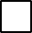 Data 	Firma dello/a studente/ssa	Firma del/i genitore/i.............................................	…………………………………………..